   INTERVIEWPREP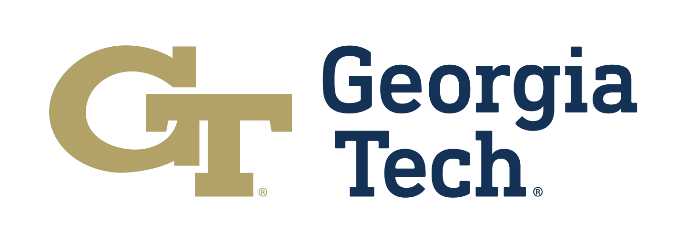 Skill 1 (Ex. Leadership)Example 1STARExample 2STARExample 3STARSkill 2Example 1STARExample 2STARExample 3STARSkill 3Example 1STARExample 2STARExample 3STARSkill 4Example 1STARExample 2STARExample 3STARSkill 5Example 1STARExample 2STARExample 3STAR